Опорный конспект по теме: Устройство и функции ЦСО. Понятие, виды и устройство ЦСО. ЦСО – централизованное стерилизационное отделение. 
Отделение, где проводится полноценное обеспечение асептики с использованием всех достижений современной науки и техники.Существуют следующие формы организации стерилизации: -децентрализованная,-централизованная (осуществляемая в ЦСО) -смешанная. Децентрализованная стерилизация имеет ряд существенных недостатков, оказывающих влияние на ее эффективность. Централизованная стерилизация лишена этих недостатков. Преимущества стерилизации в ЦСО:-облегчение труда персонала отделения-экономия электроэнергии-уменьшение числа осложнений.-повышается качество и надежность стерилизации;- наиболее рационально используется эффективное дорогостоящее технологическое оборудование;- наиболее эффективно осуществляется контроль за стерилизацией;- высвобождается значительная часть персонала в лечебных отделениях, занимающегося стерилизацией при децентрализованной системе;- упрощается организация и повышается качество обслуживания технологического оборудования;- появляются возможности внедрения современных методов стерилизации, что продлевает сроки использования лечебно-диагностического оборудования, особенно термолабильногоЦели ЦСО:1. Предстерилизационная очистка медицинского инструментария2. Стерилизация медицинского инструментария, белья и перевязочного материала, резиновых изделий, хирургических перчаток.Задачи и функции ЦСО:-своевременная и полноценная стерилизация инструментов и материалов с помощью современных методов очистки и стерилизации-обеспечение лечебных отделений (учреждений) стерильными медицинскими изделиями;-организация системы постоянного контроля эффективности стерилизации;-контроль за использованием стерильных изделий в клинических отделениях;-подготовка кадров по специальности;-оказание практической, консультативной и организационно-методической помощи другим отделениям (учреждениям) по вопросам стерилизации;Различают ЦСО, предназначенные для обеспечения:операционных блоков нескольких отделений хирургического профиля;работы всех подразделений больницы (поликлиники);работы нескольких лечебных учреждений, расположенных на значительном отдалении друг от друга.Устройство ЦСО:А. Не стерильный блок («чистая» и «грязная» зоны)Б. Стерильный блок (стерильная  зона)В. Вспомогательные помещенияА. Не стерильный блок:1. Приёмное помещение-приём и хранение до предстерилизационной обработки (ПСО) не стерильных изделий и материалов;-проверка исправности и комплектности изделий.2. Моечная-предстерилизационная очистка инструментария.3. Упаковочная-комплектование, упаковка или укладка в биксыБ. Стерильный блок:1. Аппаратная-проходит стерилизация в сухожаровых шкафах или автоклавах;-наблюдение за режимами стерилизации (физический метод контроля);-выгрузка;( перед выемкой стерильного материала должна быть включена бактерицидная лампа на 30 минут)-оформление документации(формы:  №257/у «Результаты контроля работы стерилизаторов»,                 №258/у «Результаты исследования на стерильность»)
ЦСО для операционных блоков подразделяется на приемно-подготовительную («грязную») и «чистую» зоны.2. Помещение выдачи стерильных материалов-хранение стерильных материалов;-выдача стерильных материалов в отделениеВ. Вспомогательные помещения1.комната зав. отделением, старшей медицинской сестры2.комната для персонала3.комната для хранения уборочного инвентаря и материалов4.вестибюль с гардеробом5.подготовка биксов с бельём и перевязочным материалом6.мастерская по ремонту и заточке инструментов7.санузел и душевая8.помещение для мойки тележекПравила техники безопасности при работе в ЦСО1. Персонал должен пройти инструктаж по технике безопасности, противоэпидемическому режиму и методикам работы.2. Лица, работающие на аппаратах под давлением, должны пройти обучение на специальных курсах и иметь удостоверение о допуске к работе на указанных аппаратах.3. Все помещения ЦСО оборудуют приточно-вытяжной вентиляцией, которая должна работать на протяжении всего рабочего дня.4. Помещения упаковочной и стерилизационной оснащают бактерицидными лампами.5. Ответственность за организацию ЦСО, качество работы, расстановку кадров возлагается на главного врача ЛПУ. 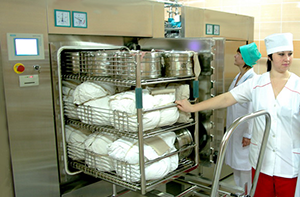 Комплексное оснащение ЦСООдной из первоочередных задач лечебного учреждения является содержание в идеальной чистоте инструмента, расходных материалов и белья, именно поэтому так важна четкая организация работы ЦСО и грамотный подбор специального оборудования. Согласно установленным нормативам СанПиН2.1.3.2630—10 предусмотрено разделение ЦСО в ЛПУ на три зоны: «стерильную»- стерильный блок; «чистую» и «грязную» - не стерильный блок, которые должны быть конструкционно изолированными друг от друга. 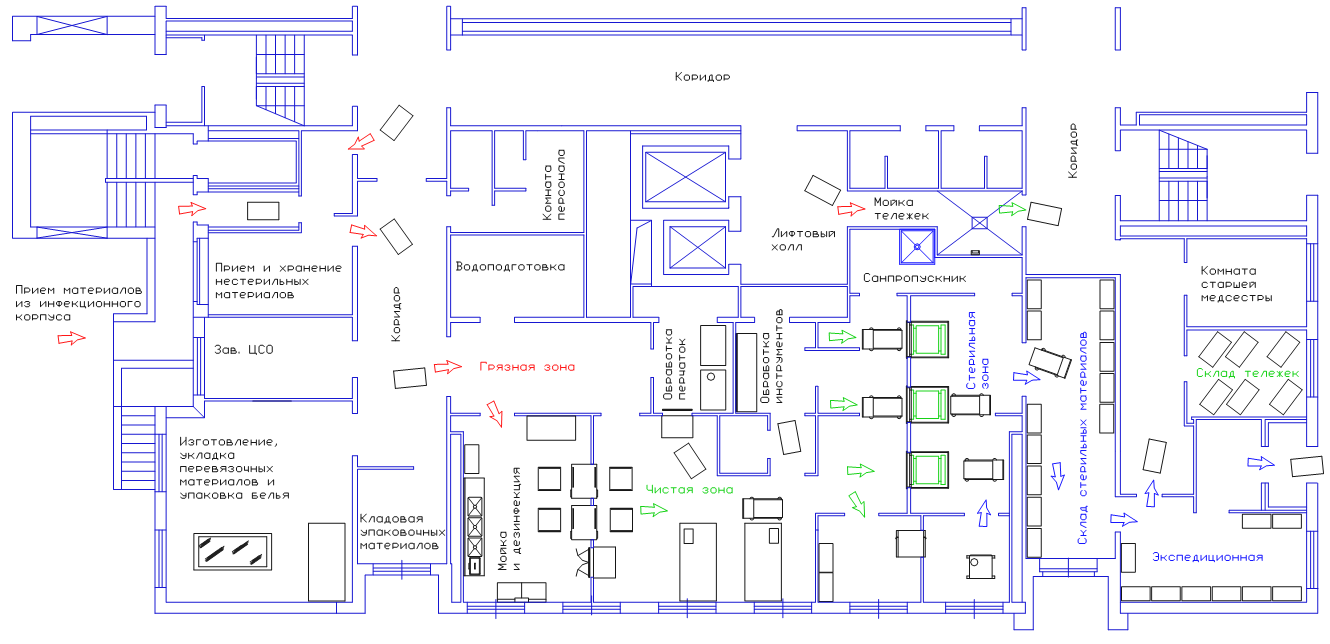 